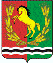 СОВЕТ ДЕПУТАТОВМУНИЦИПАЛЬНОГО ОБРАЗОВАНИЯ ЮДИНСКИЙ СЕЛЬСОВЕТАСЕКЕЕВСКОГО РАЙОНА  ОРЕНБУРГСКОЙ ОБЛАСТИтретьего созываР Е Ш Е Н И Е   14.12.2017                                                                                            № 51На основании статьи 387 части второй Налогового кодекса Российской Федерации и руководствуясь статьей 22 Устава муниципального образования Юдинский сельсовет Асекеевского района , Совет депутатов решил:1. Внести в приложение к решению  Совета депутатов от 25 ноября 2015 года №7 «Об утверждении положения «О земельном налоге» следующие изменения:  1.1 пункт 4 «Порядок и сроки предоставления налогоплательщиками документов, подтверждающих право  на уменьшение налоговой базы» изложить в новой редакции:«4.   Порядок предоставления налоговых льгот.Налогоплательщики – физические лица, имеющие право на налоговые льготы, в том числе в виде уменьшения налоговой базы на не облагаемую налогом сумму, установленные законодательством о налогах и сборах, представляют в налоговый орган по своему выбору заявление о предоставлении налоговой льготы, а также вправе представить документы, подтверждающие право налогоплательщика на налоговую льготу».2. Решение  опубликовать в газете «Родные просторы».2. Настоящее решение вступает в силу после его официального опубликования (обнародования) и распространяется на правоотношения возникшие с 01 января 2018 года.   Глава сельсовета - председатель Совета депутатов муниципальногообразования Юдинский сельсовет                                                       А.И.КийлоО внесение изменений в решение Совета депутатов от 25 ноября 2015 года № 7 «Об утверждении Положения «о земельном налоге»